An Analysis of Front Office English Speaking Skill in Serving International Tourist Related to Tourist Satisfactory at California Hotel BandungA PaperSubmitted to the English DepartmentFaculty of Arts and Letters Pasundan UniversityAs a Partial Fulfillment of the RequirementsFor Taking Sarjana Degree	by Poppy Sri Julianti127010056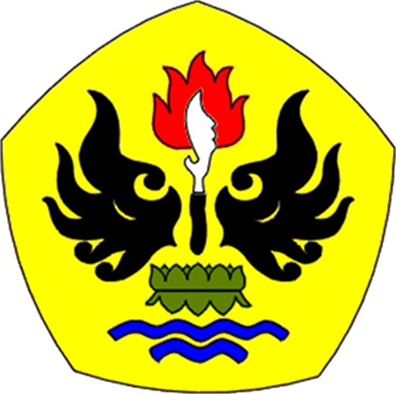 ENGLISH DEPARTMENTFACULTY OF ARTS AND LETTERSPASUNDAN UNIVERSITYBANDUNG2016